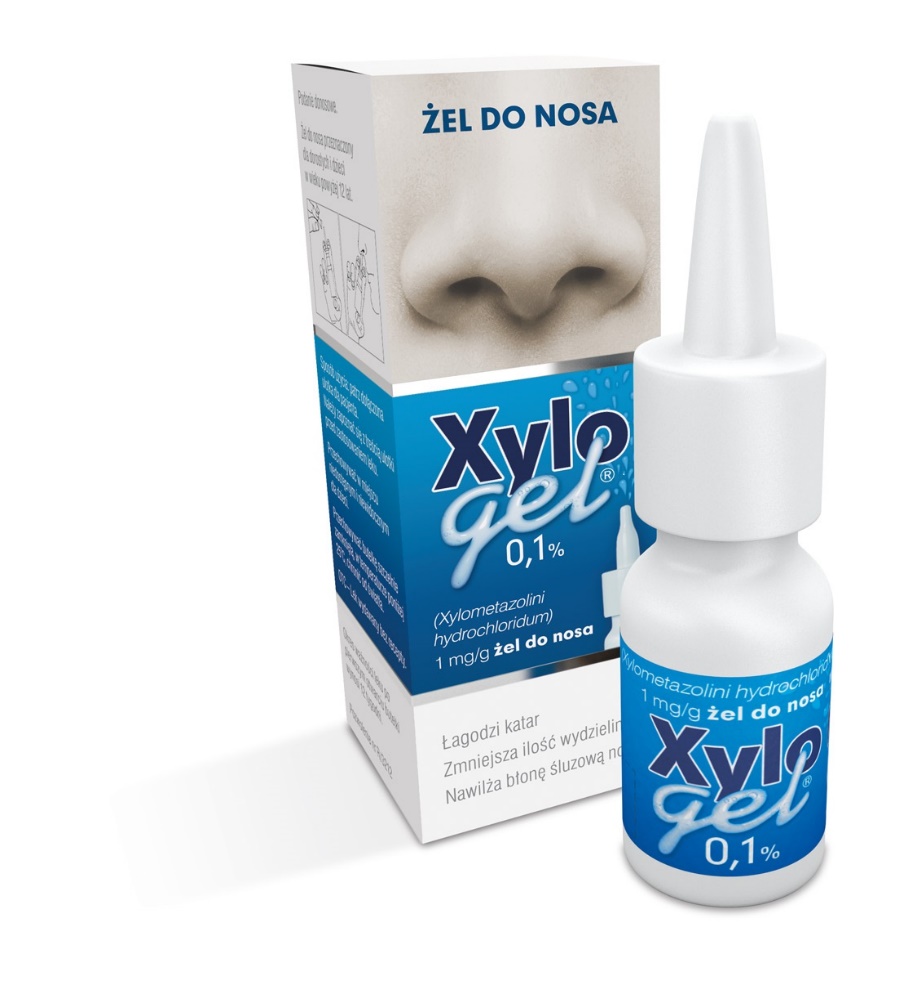 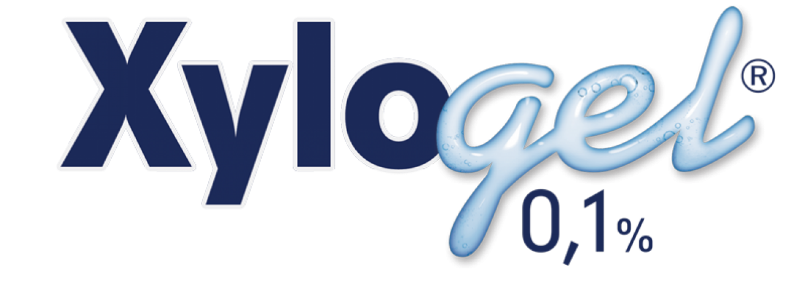 dla dorosłych i młodzieży w wieku powyżej 12 lat Udrożnia nos szybko i na długo* Jeden Xylogel na każdy rodzaj kataruna katar zatokowy**na katar alergicznyna katar infekcyjnyXylogel 0,1%. Skład i postać: Każdy gram żelu zawiera 1 mg ksylometazoliny chlorowodorku. Substancja pomocnicza                           o znanym działaniu benzalkoniowy chlorek 0,1 mg/g; żel do nosa. Wskazania: Leczenie pomocnicze: ostrego zapalenia błony śluzowej nosa pochodzenia wirusowego lub bakteryjnego, ostrego lub przewlekłego zaostrzającego się zapalenia zatok przynosowych, alergicznego zapalenia błony śluzowej nosa, ostrego zapalenia ucha środkowego w celu udrożnienia trąbki słuchowej. Podmiot odpowiedzialny: Polfa Warszawa S.A. ChPL: 2022.06.27. *Działanie ksylometazoliny rozpoczyna się po 5 do 10 minutach i utrzymuje przez 10 godzin**Ostre lub przewlekłe zaostrzające się zapalenie zatok przynosowych_________________________________________________________________________________________To jest lek. Dla bezpieczeństwa stosuj go zgodnie z ulotką dołączoną            do opakowania. Nie przekraczaj maksymalnej dawki leku.                             W przypadku wątpliwości skonsultuj się z lekarzem lub farmaceutą.